Piggott School Procedure 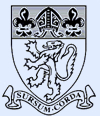 The Piggott SchoolProcedure:  	Managing Health and Safety Aim:		To ensure suitable and sufficient provision for Health and Safety within the school.Reference documents:		Wokingham – Managing Health and Safety		HSE – Managing for Health and Safety		Piggott School Staff Handbook 		Piggott School Health and Safety Policy   		Piggott School Policy review schedule 		Piggott School Health and Safety review schedule Method:Policy The Piggott School has a written health and safety policy as required by The Health and Safety at Work Act 1974The policy is reviewed annually as part of the annual review for all health and safety policies and procedures  The Policy contains the following:A Statement of Intent Information on the organisation structure and responsibilitiesHealth and Safety Arrangements Signed by The Head Teacher and The Head of Governors CommunicationThe Schools Policy is available in the Staff Handbook, on the Health and Safety notice board and is available on the staff network drive.An introduction to site health and safety is given at induction along with issue of the staff handbookUpdates on health and safety form part of the weekly staff briefing and beginning of the new school year Inset day.Policies and Procedures Beneath the Health and Safety Policy sit policies and procedures relating to each aspect of health and safety within the school, these are kept on the staff drive and a copy is kept by the Premises ManagerThe School will buy into programs and software to assist in departmental assessment of risk where it deems this is appropriate and of benefit.ReviewThe Piggott School has an annual plan of review for all policies, procedures and risk assessments.External audits are carried out yearly to help monitor this process.Accidents and incident are reported directly to the Premises Manager and the PA to the Head Teacher to be review, checked for RIDDOR reporting and filed for records.Issued by:	David CorringhamIssue date:	19.06.2019